รูปภาพผลการดำเนินโครงการ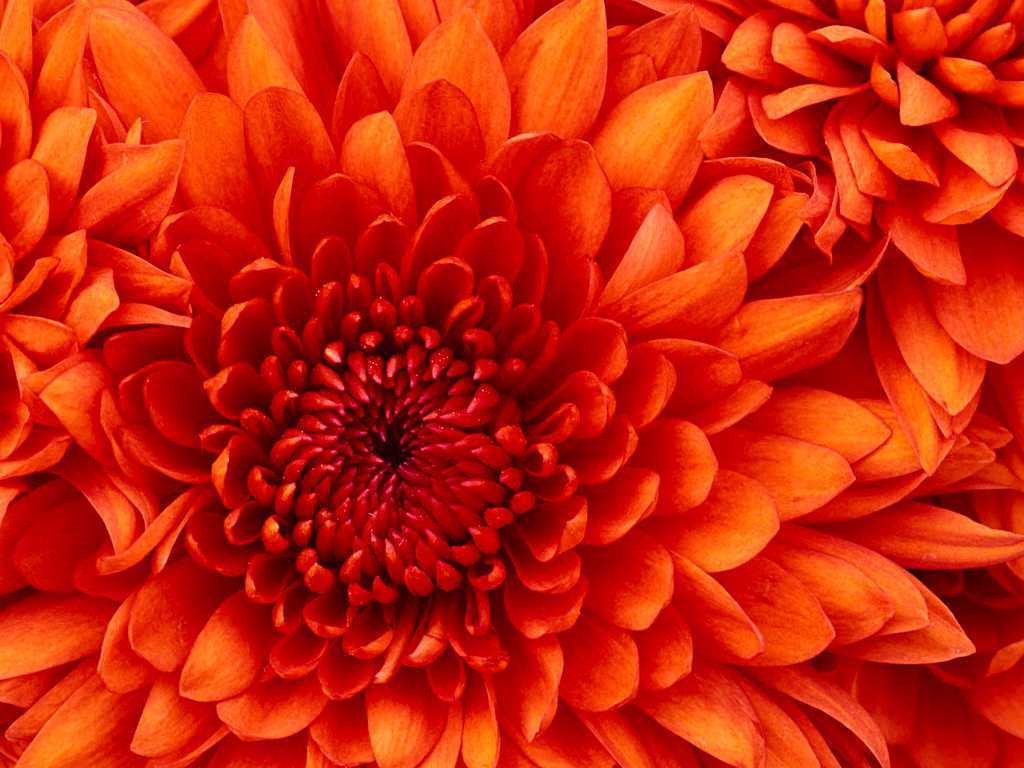 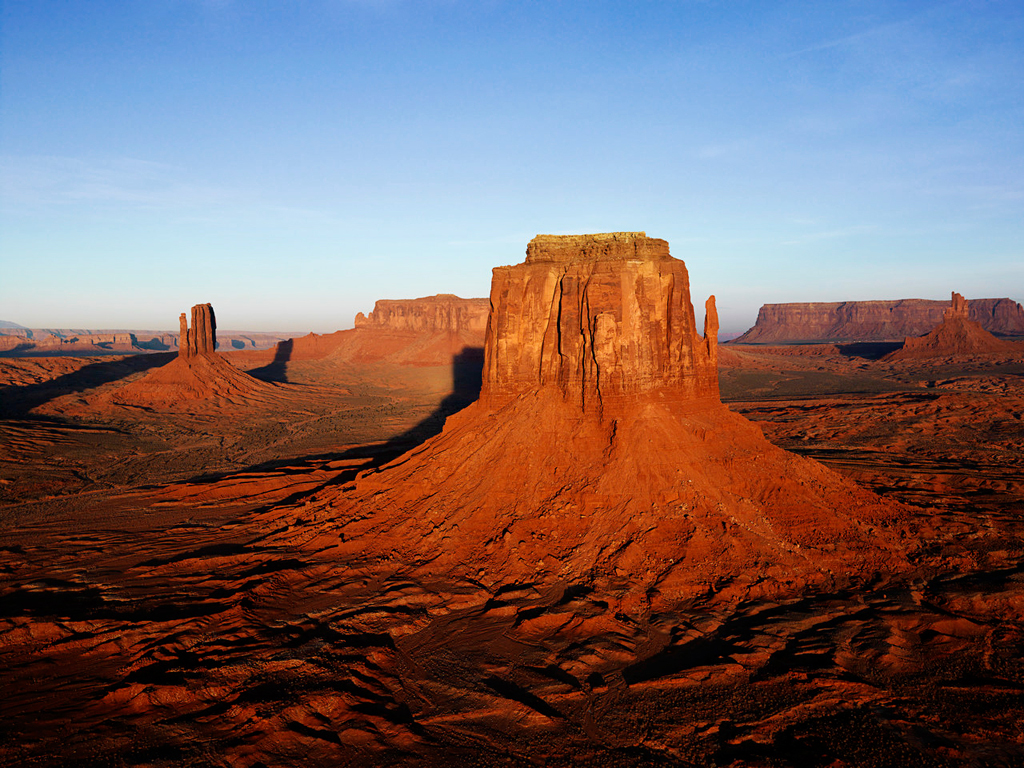 สามารถใช้งานได้แล้วสงวัยdddss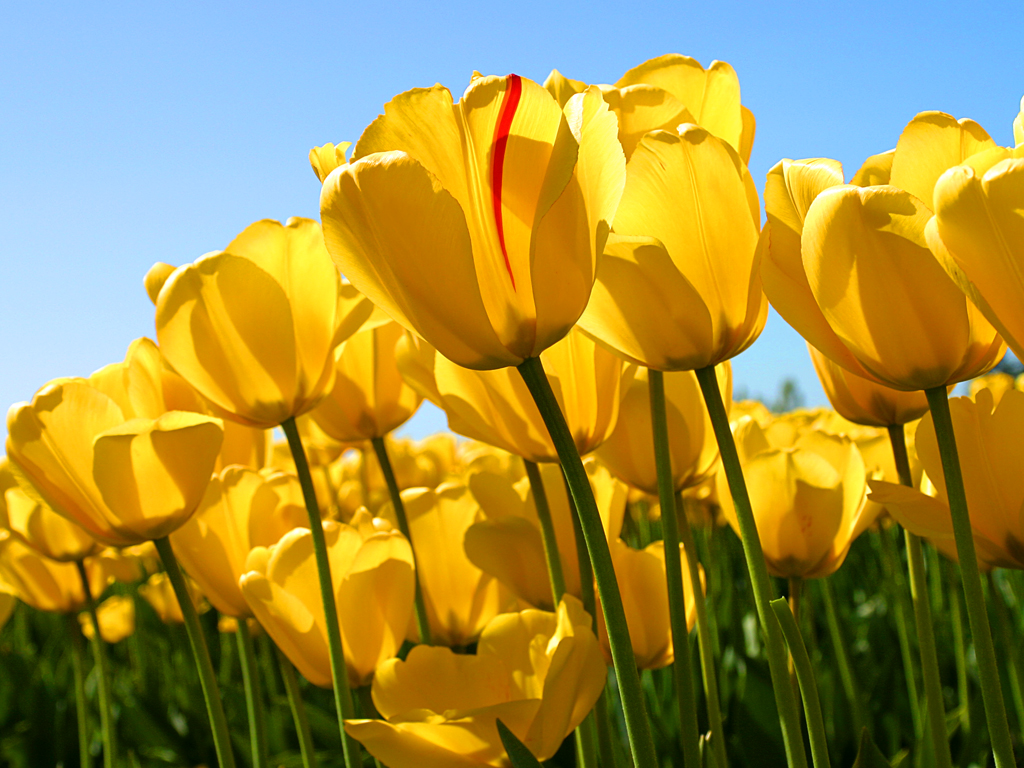 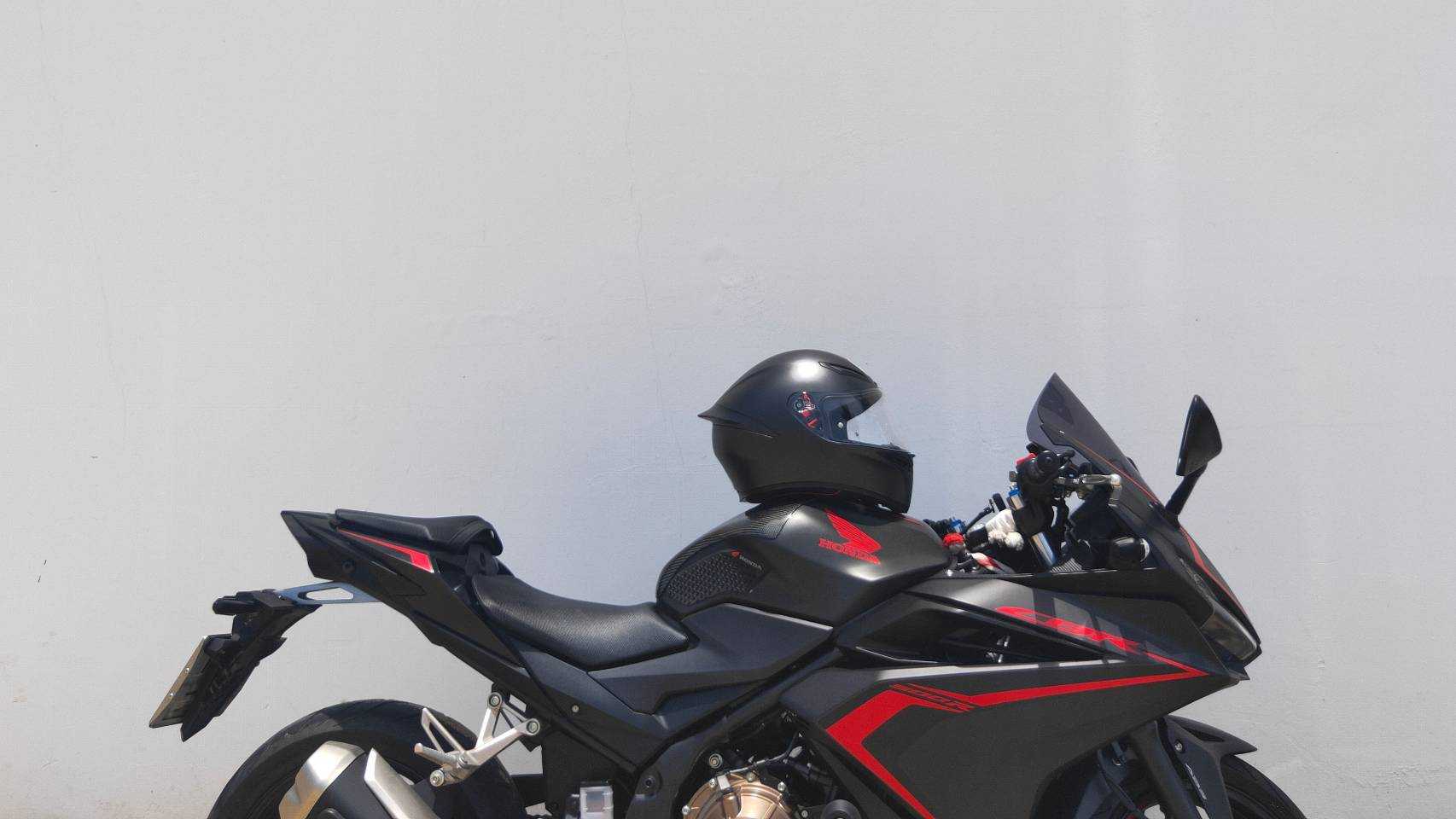 กกตโหลดหกดกหสเทกส้ทา้รนยดเเเเเเเเเเเเเเเเเเเเเเเเเเเเเเเเเเเเเเเเเเเก่้ดนยก่้นยด่้ด่เ้ดเ่้าดเ่้าดเ่้าสดเ่้าด่้สาเดเ้่สเดา้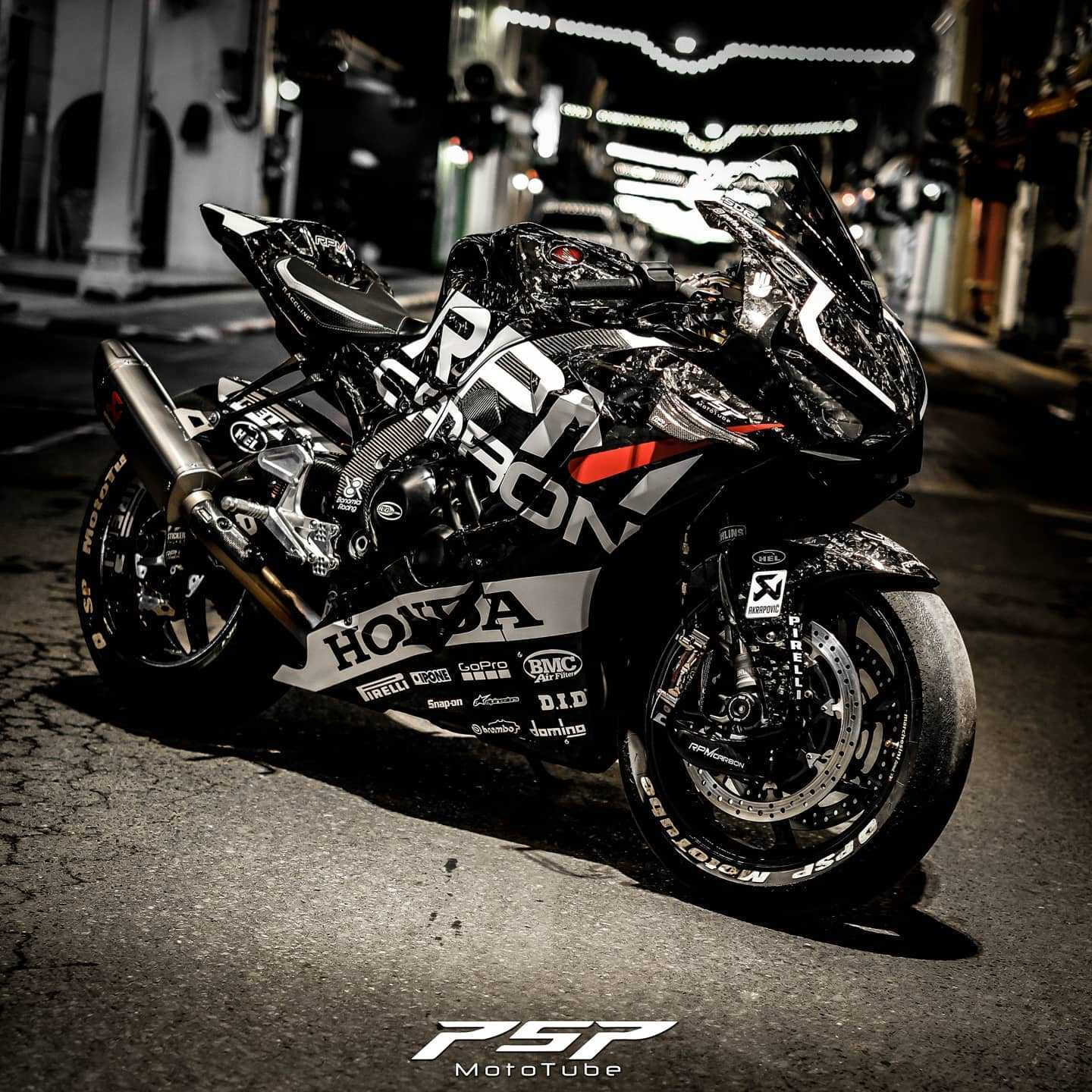 เทสไง